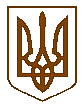 У К Р А Ї Н АКОРИТНЯНСЬКА СІЛЬСЬКА РАДАУЖГОРОДСЬКИЙ РАЙОН ЗАКАРПАТСЬКА ОБЛАСТЬ__________________ сесія  сьомого  скликанняПРОЕКТ  Р І Ш Е Н Н Явід    _______2020 року № с. КоритняниПро затвердження ставокземельного податку на 2021 рікКеруючися абзацами 2 і 3 п. 284.1 ст. 284 Податкового кодексу України та п. 24 ч. 1 ст. 26 Закону України «Про місцеве самоврядування в Україні», ___________ сесія сьомого скликання Коритнянської сільської ради вирішила:1. Установити на території  Коритнянської сільської ради:1.1ставки земельного податку згідно з додатком 1;1.2 пільги для фізичних та юридичних осіб, надані відповідно до пункту 284.1 статті 284 Податкового кодексу України, за переліком згідно з додатком 2.	2.  Рішення оприлюднити шляхом розміщення на сайті Коритнянської сільської ради в строк до 15.07.2020 року.3.  Контроль за виконанням рішення покласти на постійні комісії: по земельним питанням та екології, по плануванню бюджету сільської ради.Сільський голова 							І.В.Бадида  Додаток 1ЗАТВЕРДЖЕНОрішенням  ______ сесії 7 скликання             Коритнянської сільської ради_______від ____ _____ 2020__ р. № ______СТАВКИ 
земельного податку1Ставки встановлюються на ___2021_____ рік та вводяться в дію
з __01.01.__ 2021__ року.Коритнянська сільська рада  Сільський голова                               І.В.Бадида  Додаток 2
ЗАТВЕРДЖЕНО
рішенням ___ сесії 7 скликання  Коритнянської сільської ради_
                       від ___ ____ 2020__ р. N ___ПЕРЕЛІК
пільг для фізичних та юридичних осіб, наданих відповідно до пункту 284.1 статті 284 Податкового кодексу України, із сплати земельного податку1Пільги встановлюються на ___2021___ рік та вводяться в дію з 01 січня  2021 року.Адміністративно-територіальні одиниці або населені пункти, або території об’єднаних територіальних громад, на які поширюється дія рішення ради:  Сільський голова                               І.В.Бадида  Код областіКод областіКод областіКод районуКод
згідно з КОАТУУКод
згідно з КОАТУУНайменування адміністративно-територіальної одиниці або населеного пункту, або території об'єднаної територіальної громадиНайменування адміністративно-територіальної одиниці або населеного пункту, або території об'єднаної територіальної громадиНайменування адміністративно-територіальної одиниці або населеного пункту, або території об'єднаної територіальної громадиНайменування адміністративно-територіальної одиниці або населеного пункту, або території об'єднаної територіальної громадиНайменування адміністративно-територіальної одиниці або населеного пункту, або території об'єднаної територіальної громади21212124883600Коритнянська сільська радаКоритнянська сільська радаКоритнянська сільська радаКоритнянська сільська радаКоритнянська сільська радаВид цільового призначення земель2Вид цільового призначення земель2Вид цільового призначення земель2Вид цільового призначення земель2Вид цільового призначення земель2Вид цільового призначення земель2Вид цільового призначення земель2Ставки податку3
(відсотків нормативної грошової оцінки)Ставки податку3
(відсотків нормативної грошової оцінки)Ставки податку3
(відсотків нормативної грошової оцінки)Ставки податку3
(відсотків нормативної грошової оцінки)Вид цільового призначення земель2Вид цільового призначення земель2Вид цільового призначення земель2Вид цільового призначення земель2Вид цільового призначення земель2Вид цільового призначення земель2Вид цільового призначення земель2за земельні ділянки, нормативну грошову оцінку яких проведено (незалежно від місцезнаходження)за земельні ділянки, нормативну грошову оцінку яких проведено (незалежно від місцезнаходження)за земельні ділянки за межами населених пунктів, нормативну грошову оцінку яких не проведеноза земельні ділянки за межами населених пунктів, нормативну грошову оцінку яких не проведенокод2найменування2найменування2найменування2найменування2найменування2найменування2для юридичних осібдля фізичних осібдля юридичних осібдля фізичних осіб01Землі сільськогосподарського призначенняЗемлі сільськогосподарського призначенняЗемлі сільськогосподарського призначенняЗемлі сільськогосподарського призначенняЗемлі сільськогосподарського призначенняЗемлі сільськогосподарського призначенняЗемлі сільськогосподарського призначенняЗемлі сільськогосподарського призначенняЗемлі сільськогосподарського призначенняЗемлі сільськогосподарського призначення01.01Для ведення товарного сільськогосподарського виробництва4Для ведення товарного сільськогосподарського виробництва4Для ведення товарного сільськогосподарського виробництва4Для ведення товарного сільськогосподарського виробництва4Для ведення товарного сільськогосподарського виробництва4Для ведення товарного сільськогосподарського виробництва40,3 0,30,3 0,301.02Для ведення фермерського господарства4Для ведення фермерського господарства4Для ведення фермерського господарства4Для ведення фермерського господарства4Для ведення фермерського господарства4Для ведення фермерського господарства40,3 0,30,3 0,301.03Для ведення особистого селянського господарства4Для ведення особистого селянського господарства4Для ведення особистого селянського господарства4Для ведення особистого селянського господарства4Для ведення особистого селянського господарства4Для ведення особистого селянського господарства40,3 0,30,3 0,301.04Для ведення підсобного сільського господарства4Для ведення підсобного сільського господарства4Для ведення підсобного сільського господарства4Для ведення підсобного сільського господарства4Для ведення підсобного сільського господарства4Для ведення підсобного сільського господарства40,3 0,30,3 0,301.05Для індивідуального садівництва4Для індивідуального садівництва4Для індивідуального садівництва4Для індивідуального садівництва4Для індивідуального садівництва4Для індивідуального садівництва40,3 0,30,3 0,301.06Для колективного садівництва4Для колективного садівництва4Для колективного садівництва4Для колективного садівництва4Для колективного садівництва4Для колективного садівництва40,3 0,30,3 0,301.07Для городництва4Для городництва4Для городництва4Для городництва4Для городництва4Для городництва40,3 0,30,3 0,301.08Для сінокосіння і випасання худоби4Для сінокосіння і випасання худоби4Для сінокосіння і випасання худоби4Для сінокосіння і випасання худоби4Для сінокосіння і випасання худоби4Для сінокосіння і випасання худоби40,3 0,30,3 0,301.09Для дослідних і навчальних цілейДля дослідних і навчальних цілейДля дослідних і навчальних цілейДля дослідних і навчальних цілейДля дослідних і навчальних цілейДля дослідних і навчальних цілей0,3 0,30,3 0,301.10Для пропаганди передового досвіду ведення сільського господарстваДля пропаганди передового досвіду ведення сільського господарстваДля пропаганди передового досвіду ведення сільського господарстваДля пропаганди передового досвіду ведення сільського господарстваДля пропаганди передового досвіду ведення сільського господарстваДля пропаганди передового досвіду ведення сільського господарства0,3 0,30,3 0,301.11Для надання послуг у сільському господарствіДля надання послуг у сільському господарствіДля надання послуг у сільському господарствіДля надання послуг у сільському господарствіДля надання послуг у сільському господарствіДля надання послуг у сільському господарстві0,3 0,30,3 0,301.12Для розміщення інфраструктури оптових ринків сільськогосподарської продукціїДля розміщення інфраструктури оптових ринків сільськогосподарської продукціїДля розміщення інфраструктури оптових ринків сільськогосподарської продукціїДля розміщення інфраструктури оптових ринків сільськогосподарської продукціїДля розміщення інфраструктури оптових ринків сільськогосподарської продукціїДля розміщення інфраструктури оптових ринків сільськогосподарської продукції0,3 0,30,3 0,301.13Для іншого сільськогосподарського призначенняДля іншого сільськогосподарського призначенняДля іншого сільськогосподарського призначенняДля іншого сільськогосподарського призначенняДля іншого сільськогосподарського призначенняДля іншого сільськогосподарського призначення0,3 0,30,3 0,301.14Для цілей підрозділів 01.01 - 01.13 та для збереження та використання земель природно-заповідного фондуДля цілей підрозділів 01.01 - 01.13 та для збереження та використання земель природно-заповідного фондуДля цілей підрозділів 01.01 - 01.13 та для збереження та використання земель природно-заповідного фондуДля цілей підрозділів 01.01 - 01.13 та для збереження та використання земель природно-заповідного фондуДля цілей підрозділів 01.01 - 01.13 та для збереження та використання земель природно-заповідного фондуДля цілей підрозділів 01.01 - 01.13 та для збереження та використання земель природно-заповідного фонду0,3 0,30,3 0,302Землі житлової забудовиЗемлі житлової забудовиЗемлі житлової забудовиЗемлі житлової забудовиЗемлі житлової забудовиЗемлі житлової забудовиЗемлі житлової забудовиЗемлі житлової забудовиЗемлі житлової забудовиЗемлі житлової забудови02.01Для будівництва і обслуговування житлового будинку, господарських будівель і споруд (присадибна ділянка)4Для будівництва і обслуговування житлового будинку, господарських будівель і споруд (присадибна ділянка)4Для будівництва і обслуговування житлового будинку, господарських будівель і споруд (присадибна ділянка)4Для будівництва і обслуговування житлового будинку, господарських будівель і споруд (присадибна ділянка)4Для будівництва і обслуговування житлового будинку, господарських будівель і споруд (присадибна ділянка)4Для будівництва і обслуговування житлового будинку, господарських будівель і споруд (присадибна ділянка)40,05 0,050 5,000 5,000 02.02Для колективного житлового будівництва4Для колективного житлового будівництва4Для колективного житлового будівництва4Для колективного житлового будівництва4Для колективного житлового будівництва4Для колективного житлового будівництва40,05 0,050 5,000 5,000 02.03Для будівництва і обслуговування багатоквартирного житлового будинкуДля будівництва і обслуговування багатоквартирного житлового будинкуДля будівництва і обслуговування багатоквартирного житлового будинкуДля будівництва і обслуговування багатоквартирного житлового будинкуДля будівництва і обслуговування багатоквартирного житлового будинкуДля будівництва і обслуговування багатоквартирного житлового будинку0,05 0,050 5,000 5,000 02.04Для будівництва і обслуговування будівель тимчасового проживанняДля будівництва і обслуговування будівель тимчасового проживанняДля будівництва і обслуговування будівель тимчасового проживанняДля будівництва і обслуговування будівель тимчасового проживанняДля будівництва і обслуговування будівель тимчасового проживанняДля будівництва і обслуговування будівель тимчасового проживання0,05 0,050 5,000 5,000 02.05Для будівництва індивідуальних гаражівДля будівництва індивідуальних гаражівДля будівництва індивідуальних гаражівДля будівництва індивідуальних гаражівДля будівництва індивідуальних гаражівДля будівництва індивідуальних гаражів0,05 0,050 5,000 5,000 02.06Для колективного гаражного будівництваДля колективного гаражного будівництваДля колективного гаражного будівництваДля колективного гаражного будівництваДля колективного гаражного будівництваДля колективного гаражного будівництва0,05 0,050 5,000 5,000 02.07Для іншої житлової забудовиДля іншої житлової забудовиДля іншої житлової забудовиДля іншої житлової забудовиДля іншої житлової забудовиДля іншої житлової забудови0,05 0,050 5,000 5,000 02.08Для цілей підрозділів 02.01 - 02.07 та для збереження та використання земель природно-заповідного фондуДля цілей підрозділів 02.01 - 02.07 та для збереження та використання земель природно-заповідного фондуДля цілей підрозділів 02.01 - 02.07 та для збереження та використання земель природно-заповідного фондуДля цілей підрозділів 02.01 - 02.07 та для збереження та використання земель природно-заповідного фондуДля цілей підрозділів 02.01 - 02.07 та для збереження та використання земель природно-заповідного фондуДля цілей підрозділів 02.01 - 02.07 та для збереження та використання земель природно-заповідного фонду0,05 0,050 5,000 5,000 03Землі громадської забудовиЗемлі громадської забудовиЗемлі громадської забудовиЗемлі громадської забудовиЗемлі громадської забудовиЗемлі громадської забудовиЗемлі громадської забудовиЗемлі громадської забудовиЗемлі громадської забудовиЗемлі громадської забудови03.01Для будівництва та обслуговування будівель органів державної влади та місцевого самоврядування4Для будівництва та обслуговування будівель органів державної влади та місцевого самоврядування4Для будівництва та обслуговування будівель органів державної влади та місцевого самоврядування4Для будівництва та обслуговування будівель органів державної влади та місцевого самоврядування4Для будівництва та обслуговування будівель органів державної влади та місцевого самоврядування4Для будівництва та обслуговування будівель органів державної влади та місцевого самоврядування4 2,0002,000 5,000 5,000 03.02Для будівництва та обслуговування будівель закладів освіти4Для будівництва та обслуговування будівель закладів освіти4Для будівництва та обслуговування будівель закладів освіти4Для будівництва та обслуговування будівель закладів освіти4Для будівництва та обслуговування будівель закладів освіти4Для будівництва та обслуговування будівель закладів освіти40,200 0,2000 5,000 5,000 03.03Для будівництва та обслуговування будівель закладів охорони здоров'я та соціальної допомоги4Для будівництва та обслуговування будівель закладів охорони здоров'я та соціальної допомоги4Для будівництва та обслуговування будівель закладів охорони здоров'я та соціальної допомоги4Для будівництва та обслуговування будівель закладів охорони здоров'я та соціальної допомоги4Для будівництва та обслуговування будівель закладів охорони здоров'я та соціальної допомоги4Для будівництва та обслуговування будівель закладів охорони здоров'я та соціальної допомоги40,200 0,2000 5,000 5,000 03.04Для будівництва та обслуговування будівель громадських та релігійних організацій4Для будівництва та обслуговування будівель громадських та релігійних організацій4Для будівництва та обслуговування будівель громадських та релігійних організацій4Для будівництва та обслуговування будівель громадських та релігійних організацій4Для будівництва та обслуговування будівель громадських та релігійних організацій4Для будівництва та обслуговування будівель громадських та релігійних організацій40,200 0,2000 5,000 5,000 03.05Для будівництва та обслуговування будівель закладів культурно-просвітницького обслуговування4Для будівництва та обслуговування будівель закладів культурно-просвітницького обслуговування4Для будівництва та обслуговування будівель закладів культурно-просвітницького обслуговування4Для будівництва та обслуговування будівель закладів культурно-просвітницького обслуговування4Для будівництва та обслуговування будівель закладів культурно-просвітницького обслуговування4Для будівництва та обслуговування будівель закладів культурно-просвітницького обслуговування40,200 0,2000 5,000 5,000 03.06Для будівництва та обслуговування будівель екстериторіальних організацій та органів4Для будівництва та обслуговування будівель екстериторіальних організацій та органів4Для будівництва та обслуговування будівель екстериторіальних організацій та органів4Для будівництва та обслуговування будівель екстериторіальних організацій та органів4Для будівництва та обслуговування будівель екстериторіальних організацій та органів4Для будівництва та обслуговування будівель екстериторіальних організацій та органів40,200 0,2000 5,000 5,000 03.07Для будівництва та обслуговування будівель торгівліДля будівництва та обслуговування будівель торгівліДля будівництва та обслуговування будівель торгівліДля будівництва та обслуговування будівель торгівліДля будівництва та обслуговування будівель торгівліДля будівництва та обслуговування будівель торгівлі 2,0002,000 5,000 5,000 03.08Для будівництва та обслуговування об'єктів туристичної інфраструктури та закладів громадського харчуванняДля будівництва та обслуговування об'єктів туристичної інфраструктури та закладів громадського харчуванняДля будівництва та обслуговування об'єктів туристичної інфраструктури та закладів громадського харчуванняДля будівництва та обслуговування об'єктів туристичної інфраструктури та закладів громадського харчуванняДля будівництва та обслуговування об'єктів туристичної інфраструктури та закладів громадського харчуванняДля будівництва та обслуговування об'єктів туристичної інфраструктури та закладів громадського харчування 2,0002,000 5,000 5,000 03.09Для будівництва та обслуговування будівель кредитно-фінансових установДля будівництва та обслуговування будівель кредитно-фінансових установДля будівництва та обслуговування будівель кредитно-фінансових установДля будівництва та обслуговування будівель кредитно-фінансових установДля будівництва та обслуговування будівель кредитно-фінансових установДля будівництва та обслуговування будівель кредитно-фінансових установ 2,0002,000 5,000 5,000 03.10Для будівництва та обслуговування будівель ринкової інфраструктуриДля будівництва та обслуговування будівель ринкової інфраструктуриДля будівництва та обслуговування будівель ринкової інфраструктуриДля будівництва та обслуговування будівель ринкової інфраструктуриДля будівництва та обслуговування будівель ринкової інфраструктуриДля будівництва та обслуговування будівель ринкової інфраструктури 2,0002,000 5,000 5,000 03.11Для будівництва та обслуговування будівель і споруд закладів наукиДля будівництва та обслуговування будівель і споруд закладів наукиДля будівництва та обслуговування будівель і споруд закладів наукиДля будівництва та обслуговування будівель і споруд закладів наукиДля будівництва та обслуговування будівель і споруд закладів наукиДля будівництва та обслуговування будівель і споруд закладів науки 2,0002,000 5,000 5,000 03.12Для будівництва та обслуговування будівель закладів комунального обслуговуванняДля будівництва та обслуговування будівель закладів комунального обслуговуванняДля будівництва та обслуговування будівель закладів комунального обслуговуванняДля будівництва та обслуговування будівель закладів комунального обслуговуванняДля будівництва та обслуговування будівель закладів комунального обслуговуванняДля будівництва та обслуговування будівель закладів комунального обслуговування 2,0002,000 5,000 5,000 03.13Для будівництва та обслуговування будівель закладів побутового обслуговуванняДля будівництва та обслуговування будівель закладів побутового обслуговуванняДля будівництва та обслуговування будівель закладів побутового обслуговуванняДля будівництва та обслуговування будівель закладів побутового обслуговуванняДля будівництва та обслуговування будівель закладів побутового обслуговуванняДля будівництва та обслуговування будівель закладів побутового обслуговування 2,0002,000 5,000 5,000 03.14Для розміщення та постійної діяльності органів ДСНС4Для розміщення та постійної діяльності органів ДСНС4Для розміщення та постійної діяльності органів ДСНС4Для розміщення та постійної діяльності органів ДСНС4Для розміщення та постійної діяльності органів ДСНС4Для розміщення та постійної діяльності органів ДСНС4 2,0002,000 5,000 5,000 03.15Для будівництва та обслуговування інших будівель громадської забудовиДля будівництва та обслуговування інших будівель громадської забудовиДля будівництва та обслуговування інших будівель громадської забудовиДля будівництва та обслуговування інших будівель громадської забудовиДля будівництва та обслуговування інших будівель громадської забудовиДля будівництва та обслуговування інших будівель громадської забудови 2,0002,000 5,000 5,000 03.16Для цілей підрозділів 03.01 - 03.15 та для збереження та використання земель природно-заповідного фондуДля цілей підрозділів 03.01 - 03.15 та для збереження та використання земель природно-заповідного фондуДля цілей підрозділів 03.01 - 03.15 та для збереження та використання земель природно-заповідного фондуДля цілей підрозділів 03.01 - 03.15 та для збереження та використання земель природно-заповідного фондуДля цілей підрозділів 03.01 - 03.15 та для збереження та використання земель природно-заповідного фондуДля цілей підрозділів 03.01 - 03.15 та для збереження та використання земель природно-заповідного фонду 2,0002,000 5,000 5,000 04Землі природно-заповідного фондуЗемлі природно-заповідного фондуЗемлі природно-заповідного фондуЗемлі природно-заповідного фондуЗемлі природно-заповідного фондуЗемлі природно-заповідного фондуЗемлі природно-заповідного фондуЗемлі природно-заповідного фондуЗемлі природно-заповідного фондуЗемлі природно-заповідного фонду04.01Для збереження та використання біосферних заповідниківДля збереження та використання біосферних заповідниківДля збереження та використання біосферних заповідниківДля збереження та використання біосферних заповідниківДля збереження та використання біосферних заповідниківДля збереження та використання біосферних заповідників- - - - 04.02Для збереження та використання природних заповідників4Для збереження та використання природних заповідників4Для збереження та використання природних заповідників4Для збереження та використання природних заповідників4Для збереження та використання природних заповідників4Для збереження та використання природних заповідників4- - - - 04.03Для збереження та використання національних природних парків4Для збереження та використання національних природних парків4Для збереження та використання національних природних парків4Для збереження та використання національних природних парків4Для збереження та використання національних природних парків4Для збереження та використання національних природних парків4- - - - 04.04Для збереження та використання ботанічних садів4Для збереження та використання ботанічних садів4Для збереження та використання ботанічних садів4Для збереження та використання ботанічних садів4Для збереження та використання ботанічних садів4Для збереження та використання ботанічних садів4- - - - 04.05Для збереження та використання зоологічних парківДля збереження та використання зоологічних парківДля збереження та використання зоологічних парківДля збереження та використання зоологічних парківДля збереження та використання зоологічних парківДля збереження та використання зоологічних парків- - - - 04.06Для збереження та використання дендрологічних парківДля збереження та використання дендрологічних парківДля збереження та використання дендрологічних парківДля збереження та використання дендрологічних парківДля збереження та використання дендрологічних парківДля збереження та використання дендрологічних парків- - - - 04.07Для збереження та використання
парків - пам'яток садово-паркового мистецтваДля збереження та використання
парків - пам'яток садово-паркового мистецтваДля збереження та використання
парків - пам'яток садово-паркового мистецтваДля збереження та використання
парків - пам'яток садово-паркового мистецтваДля збереження та використання
парків - пам'яток садово-паркового мистецтваДля збереження та використання
парків - пам'яток садово-паркового мистецтва- - - - 04.08Для збереження та використання заказниківДля збереження та використання заказниківДля збереження та використання заказниківДля збереження та використання заказниківДля збереження та використання заказниківДля збереження та використання заказників- - - - 04.09Для збереження та використання заповідних урочищДля збереження та використання заповідних урочищДля збереження та використання заповідних урочищДля збереження та використання заповідних урочищДля збереження та використання заповідних урочищДля збереження та використання заповідних урочищ- - - - 04.10Для збереження та використання пам'яток природиДля збереження та використання пам'яток природиДля збереження та використання пам'яток природиДля збереження та використання пам'яток природиДля збереження та використання пам'яток природиДля збереження та використання пам'яток природи- - - - 04.11Для збереження та використання регіональних ландшафтних парківДля збереження та використання регіональних ландшафтних парківДля збереження та використання регіональних ландшафтних парківДля збереження та використання регіональних ландшафтних парківДля збереження та використання регіональних ландшафтних парківДля збереження та використання регіональних ландшафтних парків- - - - 05Землі іншого природоохоронного призначенняЗемлі іншого природоохоронного призначенняЗемлі іншого природоохоронного призначенняЗемлі іншого природоохоронного призначенняЗемлі іншого природоохоронного призначенняЗемлі іншого природоохоронного призначенняЗемлі іншого природоохоронного призначенняЗемлі іншого природоохоронного призначенняЗемлі іншого природоохоронного призначенняЗемлі іншого природоохоронного призначення06Землі оздоровчого призначення (землі, що мають природні лікувальні властивості, які використовуються або можуть використовуватися
для профілактики захворювань і лікування людей)Землі оздоровчого призначення (землі, що мають природні лікувальні властивості, які використовуються або можуть використовуватися
для профілактики захворювань і лікування людей)Землі оздоровчого призначення (землі, що мають природні лікувальні властивості, які використовуються або можуть використовуватися
для профілактики захворювань і лікування людей)Землі оздоровчого призначення (землі, що мають природні лікувальні властивості, які використовуються або можуть використовуватися
для профілактики захворювань і лікування людей)Землі оздоровчого призначення (землі, що мають природні лікувальні властивості, які використовуються або можуть використовуватися
для профілактики захворювань і лікування людей)Землі оздоровчого призначення (землі, що мають природні лікувальні властивості, які використовуються або можуть використовуватися
для профілактики захворювань і лікування людей)Землі оздоровчого призначення (землі, що мають природні лікувальні властивості, які використовуються або можуть використовуватися
для профілактики захворювань і лікування людей)Землі оздоровчого призначення (землі, що мають природні лікувальні властивості, які використовуються або можуть використовуватися
для профілактики захворювань і лікування людей)Землі оздоровчого призначення (землі, що мають природні лікувальні властивості, які використовуються або можуть використовуватися
для профілактики захворювань і лікування людей)Землі оздоровчого призначення (землі, що мають природні лікувальні властивості, які використовуються або можуть використовуватися
для профілактики захворювань і лікування людей)06.01Для будівництва і обслуговування санаторно-оздоровчих закладів4Для будівництва і обслуговування санаторно-оздоровчих закладів4Для будівництва і обслуговування санаторно-оздоровчих закладів4Для будівництва і обслуговування санаторно-оздоровчих закладів4Для будівництва і обслуговування санаторно-оздоровчих закладів4Для будівництва і обслуговування санаторно-оздоровчих закладів40,200 0,2000 5,000 5,000 06.02Для розробки родовищ природних лікувальних ресурсівДля розробки родовищ природних лікувальних ресурсівДля розробки родовищ природних лікувальних ресурсівДля розробки родовищ природних лікувальних ресурсівДля розробки родовищ природних лікувальних ресурсівДля розробки родовищ природних лікувальних ресурсів0,200 0,2000 5,000 5,000 06.03Для інших оздоровчих цілейДля інших оздоровчих цілейДля інших оздоровчих цілейДля інших оздоровчих цілейДля інших оздоровчих цілейДля інших оздоровчих цілей0,200 0,2000 5,000 5,000 06.04Для цілей підрозділів 06.01 - 06.03 та для збереження та використання земель природно-заповідного фондуДля цілей підрозділів 06.01 - 06.03 та для збереження та використання земель природно-заповідного фондуДля цілей підрозділів 06.01 - 06.03 та для збереження та використання земель природно-заповідного фондуДля цілей підрозділів 06.01 - 06.03 та для збереження та використання земель природно-заповідного фондуДля цілей підрозділів 06.01 - 06.03 та для збереження та використання земель природно-заповідного фондуДля цілей підрозділів 06.01 - 06.03 та для збереження та використання земель природно-заповідного фонду0,200 0,2000 5,000 5,000 07Землі рекреаційного призначенняЗемлі рекреаційного призначенняЗемлі рекреаційного призначенняЗемлі рекреаційного призначенняЗемлі рекреаційного призначенняЗемлі рекреаційного призначенняЗемлі рекреаційного призначенняЗемлі рекреаційного призначенняЗемлі рекреаційного призначенняЗемлі рекреаційного призначення07.01Для будівництва та обслуговування об'єктів рекреаційного призначення4Для будівництва та обслуговування об'єктів рекреаційного призначення4Для будівництва та обслуговування об'єктів рекреаційного призначення4Для будівництва та обслуговування об'єктів рекреаційного призначення4Для будівництва та обслуговування об'єктів рекреаційного призначення4Для будівництва та обслуговування об'єктів рекреаційного призначення42,00 2,000 5,000 5,000 07.02Для будівництва та обслуговування об'єктів фізичної культури і спорту4Для будівництва та обслуговування об'єктів фізичної культури і спорту4Для будівництва та обслуговування об'єктів фізичної культури і спорту4Для будівництва та обслуговування об'єктів фізичної культури і спорту4Для будівництва та обслуговування об'єктів фізичної культури і спорту4Для будівництва та обслуговування об'єктів фізичної культури і спорту40,200 0,2000 5,000 5,000 07.03Для індивідуального дачного будівництваДля індивідуального дачного будівництваДля індивідуального дачного будівництваДля індивідуального дачного будівництваДля індивідуального дачного будівництваДля індивідуального дачного будівництва0,200 0,2000 5,000 5,000 07.04Для колективного дачного будівництваДля колективного дачного будівництваДля колективного дачного будівництваДля колективного дачного будівництваДля колективного дачного будівництваДля колективного дачного будівництва0,200 0,2000 5,000 5,000 07.05Для цілей підрозділів 07.01 - 07.04 та для збереження та використання земель природно-заповідного фондуДля цілей підрозділів 07.01 - 07.04 та для збереження та використання земель природно-заповідного фондуДля цілей підрозділів 07.01 - 07.04 та для збереження та використання земель природно-заповідного фондуДля цілей підрозділів 07.01 - 07.04 та для збереження та використання земель природно-заповідного фондуДля цілей підрозділів 07.01 - 07.04 та для збереження та використання земель природно-заповідного фондуДля цілей підрозділів 07.01 - 07.04 та для збереження та використання земель природно-заповідного фонду0,200 0,2000 5,000 5,000 08Землі історико-культурного призначенняЗемлі історико-культурного призначенняЗемлі історико-культурного призначенняЗемлі історико-культурного призначенняЗемлі історико-культурного призначенняЗемлі історико-культурного призначенняЗемлі історико-культурного призначенняЗемлі історико-культурного призначенняЗемлі історико-культурного призначенняЗемлі історико-культурного призначення08.01Для забезпечення охорони об'єктів культурної спадщиниДля забезпечення охорони об'єктів культурної спадщиниДля забезпечення охорони об'єктів культурної спадщиниДля забезпечення охорони об'єктів культурної спадщиниДля забезпечення охорони об'єктів культурної спадщиниДля забезпечення охорони об'єктів культурної спадщини2,00 2,000 5,000 5,000 08.02Для розміщення та обслуговування музейних закладівДля розміщення та обслуговування музейних закладівДля розміщення та обслуговування музейних закладівДля розміщення та обслуговування музейних закладівДля розміщення та обслуговування музейних закладівДля розміщення та обслуговування музейних закладів2,00 2,000 5,000 5,000 08.03Для іншого історико-культурного призначенняДля іншого історико-культурного призначенняДля іншого історико-культурного призначенняДля іншого історико-культурного призначенняДля іншого історико-культурного призначенняДля іншого історико-культурного призначення2,00 2,000 5,000 5,000 08.04Для цілей підрозділів 08.01 - 08.03 та для збереження та використання земель природно-заповідного фондуДля цілей підрозділів 08.01 - 08.03 та для збереження та використання земель природно-заповідного фондуДля цілей підрозділів 08.01 - 08.03 та для збереження та використання земель природно-заповідного фондуДля цілей підрозділів 08.01 - 08.03 та для збереження та використання земель природно-заповідного фондуДля цілей підрозділів 08.01 - 08.03 та для збереження та використання земель природно-заповідного фондуДля цілей підрозділів 08.01 - 08.03 та для збереження та використання земель природно-заповідного фонду2,00 2,000 5,000 5,000 09Землі лісогосподарського призначенняЗемлі лісогосподарського призначенняЗемлі лісогосподарського призначенняЗемлі лісогосподарського призначенняЗемлі лісогосподарського призначенняЗемлі лісогосподарського призначенняЗемлі лісогосподарського призначенняЗемлі лісогосподарського призначенняЗемлі лісогосподарського призначенняЗемлі лісогосподарського призначення09.01Для ведення лісового господарства і пов'язаних з ним послугДля ведення лісового господарства і пов'язаних з ним послугДля ведення лісового господарства і пов'язаних з ним послугДля ведення лісового господарства і пов'язаних з ним послугДля ведення лісового господарства і пов'язаних з ним послугДля ведення лісового господарства і пов'язаних з ним послуг2,00 2,000 5,000 5,000 09.02Для іншого лісогосподарського призначенняДля іншого лісогосподарського призначенняДля іншого лісогосподарського призначенняДля іншого лісогосподарського призначенняДля іншого лісогосподарського призначенняДля іншого лісогосподарського призначення2,00 2,000 5,000 5,000 09.03Для цілей підрозділів 09.01 - 09.02 та для збереження та використання земель природно-заповідного фондуДля цілей підрозділів 09.01 - 09.02 та для збереження та використання земель природно-заповідного фондуДля цілей підрозділів 09.01 - 09.02 та для збереження та використання земель природно-заповідного фондуДля цілей підрозділів 09.01 - 09.02 та для збереження та використання земель природно-заповідного фондуДля цілей підрозділів 09.01 - 09.02 та для збереження та використання земель природно-заповідного фондуДля цілей підрозділів 09.01 - 09.02 та для збереження та використання земель природно-заповідного фонду2,00 2,000 5,000 5,000 10Землі водного фондуЗемлі водного фондуЗемлі водного фондуЗемлі водного фондуЗемлі водного фондуЗемлі водного фондуЗемлі водного фондуЗемлі водного фондуЗемлі водного фондуЗемлі водного фонду10.01Для експлуатації та догляду за водними об'єктамиДля експлуатації та догляду за водними об'єктамиДля експлуатації та догляду за водними об'єктамиДля експлуатації та догляду за водними об'єктамиДля експлуатації та догляду за водними об'єктамиДля експлуатації та догляду за водними об'єктами2,00 2,000 5,000 5,000 10.02Для облаштування та догляду за прибережними захисними смугамиДля облаштування та догляду за прибережними захисними смугамиДля облаштування та догляду за прибережними захисними смугамиДля облаштування та догляду за прибережними захисними смугамиДля облаштування та догляду за прибережними захисними смугамиДля облаштування та догляду за прибережними захисними смугами2,00 2,000 5,000 5,000 10.03Для експлуатації та догляду за смугами відведенняДля експлуатації та догляду за смугами відведенняДля експлуатації та догляду за смугами відведенняДля експлуатації та догляду за смугами відведенняДля експлуатації та догляду за смугами відведенняДля експлуатації та догляду за смугами відведення2,00 2,000 5,000 5,000 10.04Для експлуатації та догляду за гідротехнічними, іншими водогосподарськими спорудами і каналамиДля експлуатації та догляду за гідротехнічними, іншими водогосподарськими спорудами і каналамиДля експлуатації та догляду за гідротехнічними, іншими водогосподарськими спорудами і каналамиДля експлуатації та догляду за гідротехнічними, іншими водогосподарськими спорудами і каналамиДля експлуатації та догляду за гідротехнічними, іншими водогосподарськими спорудами і каналамиДля експлуатації та догляду за гідротехнічними, іншими водогосподарськими спорудами і каналами2,00 2,000 5,000 5,000 10.05Для догляду за береговими смугами водних шляхівДля догляду за береговими смугами водних шляхівДля догляду за береговими смугами водних шляхівДля догляду за береговими смугами водних шляхівДля догляду за береговими смугами водних шляхівДля догляду за береговими смугами водних шляхів2,00 2,000 5,000 5,000 10.06Для сінокосінняДля сінокосінняДля сінокосінняДля сінокосінняДля сінокосінняДля сінокосіння2,00 2,000 5,000 5,000 10.07Для рибогосподарських потребДля рибогосподарських потребДля рибогосподарських потребДля рибогосподарських потребДля рибогосподарських потребДля рибогосподарських потреб2,00 2,000 5,000 5,000 10.08Для культурно-оздоровчих потреб, рекреаційних, спортивних і туристичних цілейДля культурно-оздоровчих потреб, рекреаційних, спортивних і туристичних цілейДля культурно-оздоровчих потреб, рекреаційних, спортивних і туристичних цілейДля культурно-оздоровчих потреб, рекреаційних, спортивних і туристичних цілейДля культурно-оздоровчих потреб, рекреаційних, спортивних і туристичних цілейДля культурно-оздоровчих потреб, рекреаційних, спортивних і туристичних цілей2,00 2,000 5,000 5,000 10.09Для проведення науково-дослідних робітДля проведення науково-дослідних робітДля проведення науково-дослідних робітДля проведення науково-дослідних робітДля проведення науково-дослідних робітДля проведення науково-дослідних робіт2,00 2,000 5,000 5,000 10.10Для будівництва та експлуатації гідротехнічних, гідрометричних та лінійних спорудДля будівництва та експлуатації гідротехнічних, гідрометричних та лінійних спорудДля будівництва та експлуатації гідротехнічних, гідрометричних та лінійних спорудДля будівництва та експлуатації гідротехнічних, гідрометричних та лінійних спорудДля будівництва та експлуатації гідротехнічних, гідрометричних та лінійних спорудДля будівництва та експлуатації гідротехнічних, гідрометричних та лінійних споруд2,00 2,000 5,000 5,000 10.11Для будівництва та експлуатації санаторіїв та інших лікувально-оздоровчих закладів у межах прибережних захисних смуг морів, морських заток і лиманівДля будівництва та експлуатації санаторіїв та інших лікувально-оздоровчих закладів у межах прибережних захисних смуг морів, морських заток і лиманівДля будівництва та експлуатації санаторіїв та інших лікувально-оздоровчих закладів у межах прибережних захисних смуг морів, морських заток і лиманівДля будівництва та експлуатації санаторіїв та інших лікувально-оздоровчих закладів у межах прибережних захисних смуг морів, морських заток і лиманівДля будівництва та експлуатації санаторіїв та інших лікувально-оздоровчих закладів у межах прибережних захисних смуг морів, морських заток і лиманівДля будівництва та експлуатації санаторіїв та інших лікувально-оздоровчих закладів у межах прибережних захисних смуг морів, морських заток і лиманів2,00 2,000 5,000 5,000 10.12Для цілей підрозділів 10.01 - 10.11 та для збереження та використання земель природно-заповідного фондуДля цілей підрозділів 10.01 - 10.11 та для збереження та використання земель природно-заповідного фондуДля цілей підрозділів 10.01 - 10.11 та для збереження та використання земель природно-заповідного фондуДля цілей підрозділів 10.01 - 10.11 та для збереження та використання земель природно-заповідного фондуДля цілей підрозділів 10.01 - 10.11 та для збереження та використання земель природно-заповідного фондуДля цілей підрозділів 10.01 - 10.11 та для збереження та використання земель природно-заповідного фонду2,00 2,000 5,000 5,000 11Землі промисловостіЗемлі промисловостіЗемлі промисловостіЗемлі промисловостіЗемлі промисловостіЗемлі промисловостіЗемлі промисловостіЗемлі промисловостіЗемлі промисловостіЗемлі промисловості11.01Для розміщення та експлуатації основних, підсобних і допоміжних будівель та споруд підприємствами, що пов'язані з користуванням надрамиДля розміщення та експлуатації основних, підсобних і допоміжних будівель та споруд підприємствами, що пов'язані з користуванням надрамиДля розміщення та експлуатації основних, підсобних і допоміжних будівель та споруд підприємствами, що пов'язані з користуванням надрамиДля розміщення та експлуатації основних, підсобних і допоміжних будівель та споруд підприємствами, що пов'язані з користуванням надрамиДля розміщення та експлуатації основних, підсобних і допоміжних будівель та споруд підприємствами, що пов'язані з користуванням надрамиДля розміщення та експлуатації основних, підсобних і допоміжних будівель та споруд підприємствами, що пов'язані з користуванням надрами2,00 2,000 5,000 5,000 11.02Для розміщення та експлуатації основних, підсобних і допоміжних будівель та споруд підприємств переробної, машинобудівної та іншої промисловостіДля розміщення та експлуатації основних, підсобних і допоміжних будівель та споруд підприємств переробної, машинобудівної та іншої промисловостіДля розміщення та експлуатації основних, підсобних і допоміжних будівель та споруд підприємств переробної, машинобудівної та іншої промисловостіДля розміщення та експлуатації основних, підсобних і допоміжних будівель та споруд підприємств переробної, машинобудівної та іншої промисловостіДля розміщення та експлуатації основних, підсобних і допоміжних будівель та споруд підприємств переробної, машинобудівної та іншої промисловостіДля розміщення та експлуатації основних, підсобних і допоміжних будівель та споруд підприємств переробної, машинобудівної та іншої промисловості2,00 2,000 5,000 5,000 11.03Для розміщення та експлуатації основних, підсобних і допоміжних будівель та споруд будівельних організацій та підприємствДля розміщення та експлуатації основних, підсобних і допоміжних будівель та споруд будівельних організацій та підприємствДля розміщення та експлуатації основних, підсобних і допоміжних будівель та споруд будівельних організацій та підприємствДля розміщення та експлуатації основних, підсобних і допоміжних будівель та споруд будівельних організацій та підприємствДля розміщення та експлуатації основних, підсобних і допоміжних будівель та споруд будівельних організацій та підприємствДля розміщення та експлуатації основних, підсобних і допоміжних будівель та споруд будівельних організацій та підприємств2,00 2,000 5,000 5,000 11.04Для розміщення та експлуатації основних, підсобних і допоміжних будівель та споруд технічної інфраструктури (виробництва та розподілення газу, постачання пари та гарячої води, збирання, очищення та розподілення води)Для розміщення та експлуатації основних, підсобних і допоміжних будівель та споруд технічної інфраструктури (виробництва та розподілення газу, постачання пари та гарячої води, збирання, очищення та розподілення води)Для розміщення та експлуатації основних, підсобних і допоміжних будівель та споруд технічної інфраструктури (виробництва та розподілення газу, постачання пари та гарячої води, збирання, очищення та розподілення води)Для розміщення та експлуатації основних, підсобних і допоміжних будівель та споруд технічної інфраструктури (виробництва та розподілення газу, постачання пари та гарячої води, збирання, очищення та розподілення води)Для розміщення та експлуатації основних, підсобних і допоміжних будівель та споруд технічної інфраструктури (виробництва та розподілення газу, постачання пари та гарячої води, збирання, очищення та розподілення води)Для розміщення та експлуатації основних, підсобних і допоміжних будівель та споруд технічної інфраструктури (виробництва та розподілення газу, постачання пари та гарячої води, збирання, очищення та розподілення води)2,00 2,000 5,000 5,000 11.05Для цілей підрозділів 11.01 - 11.04 та для збереження та використання земель природно-заповідного фондуДля цілей підрозділів 11.01 - 11.04 та для збереження та використання земель природно-заповідного фондуДля цілей підрозділів 11.01 - 11.04 та для збереження та використання земель природно-заповідного фондуДля цілей підрозділів 11.01 - 11.04 та для збереження та використання земель природно-заповідного фондуДля цілей підрозділів 11.01 - 11.04 та для збереження та використання земель природно-заповідного фондуДля цілей підрозділів 11.01 - 11.04 та для збереження та використання земель природно-заповідного фонду2,00 2,000 5,000 5,000 12Землі транспортуЗемлі транспортуЗемлі транспортуЗемлі транспортуЗемлі транспортуЗемлі транспортуЗемлі транспортуЗемлі транспортуЗемлі транспортуЗемлі транспорту12.01Для розміщення та експлуатації будівель і споруд залізничного транспортуДля розміщення та експлуатації будівель і споруд залізничного транспортуДля розміщення та експлуатації будівель і споруд залізничного транспортуДля розміщення та експлуатації будівель і споруд залізничного транспортуДля розміщення та експлуатації будівель і споруд залізничного транспортуДля розміщення та експлуатації будівель і споруд залізничного транспорту2,00 2,000 5,000 5,000 12.02Для розміщення та експлуатації будівель і споруд морського транспортуДля розміщення та експлуатації будівель і споруд морського транспортуДля розміщення та експлуатації будівель і споруд морського транспортуДля розміщення та експлуатації будівель і споруд морського транспортуДля розміщення та експлуатації будівель і споруд морського транспортуДля розміщення та експлуатації будівель і споруд морського транспорту2,00 2,000 5,000 5,000 12.03Для розміщення та експлуатації будівель і споруд річкового транспортуДля розміщення та експлуатації будівель і споруд річкового транспортуДля розміщення та експлуатації будівель і споруд річкового транспортуДля розміщення та експлуатації будівель і споруд річкового транспортуДля розміщення та експлуатації будівель і споруд річкового транспортуДля розміщення та експлуатації будівель і споруд річкового транспорту2,00 2,000 5,000 5,000 12.04Для розміщення та експлуатації будівель і споруд автомобільного транспорту та дорожнього господарства4Для розміщення та експлуатації будівель і споруд автомобільного транспорту та дорожнього господарства4Для розміщення та експлуатації будівель і споруд автомобільного транспорту та дорожнього господарства4Для розміщення та експлуатації будівель і споруд автомобільного транспорту та дорожнього господарства4Для розміщення та експлуатації будівель і споруд автомобільного транспорту та дорожнього господарства4Для розміщення та експлуатації будівель і споруд автомобільного транспорту та дорожнього господарства42,00 2,000 5,000 5,000 12.05Для розміщення та експлуатації будівель і споруд авіаційного транспортуДля розміщення та експлуатації будівель і споруд авіаційного транспортуДля розміщення та експлуатації будівель і споруд авіаційного транспортуДля розміщення та експлуатації будівель і споруд авіаційного транспортуДля розміщення та експлуатації будівель і споруд авіаційного транспортуДля розміщення та експлуатації будівель і споруд авіаційного транспорту2,00 2,000 5,000 5,000 12.06Для розміщення та експлуатації об'єктів трубопровідного транспортуДля розміщення та експлуатації об'єктів трубопровідного транспортуДля розміщення та експлуатації об'єктів трубопровідного транспортуДля розміщення та експлуатації об'єктів трубопровідного транспортуДля розміщення та експлуатації об'єктів трубопровідного транспортуДля розміщення та експлуатації об'єктів трубопровідного транспорту2,00 2,000 5,000 5,000 12.07Для розміщення та експлуатації будівель і споруд міського електротранспортуДля розміщення та експлуатації будівель і споруд міського електротранспортуДля розміщення та експлуатації будівель і споруд міського електротранспортуДля розміщення та експлуатації будівель і споруд міського електротранспортуДля розміщення та експлуатації будівель і споруд міського електротранспортуДля розміщення та експлуатації будівель і споруд міського електротранспорту2,00 2,000 5,000 5,000 12.08Для розміщення та експлуатації будівель і споруд додаткових транспортних послуг та допоміжних операційДля розміщення та експлуатації будівель і споруд додаткових транспортних послуг та допоміжних операційДля розміщення та експлуатації будівель і споруд додаткових транспортних послуг та допоміжних операційДля розміщення та експлуатації будівель і споруд додаткових транспортних послуг та допоміжних операційДля розміщення та експлуатації будівель і споруд додаткових транспортних послуг та допоміжних операційДля розміщення та експлуатації будівель і споруд додаткових транспортних послуг та допоміжних операцій2,00 2,000 5,000 5,000 12.09Для розміщення та експлуатації будівель і споруд іншого наземного транспортуДля розміщення та експлуатації будівель і споруд іншого наземного транспортуДля розміщення та експлуатації будівель і споруд іншого наземного транспортуДля розміщення та експлуатації будівель і споруд іншого наземного транспортуДля розміщення та експлуатації будівель і споруд іншого наземного транспортуДля розміщення та експлуатації будівель і споруд іншого наземного транспорту2,00 2,000 5,000 5,000 12.10Для цілей підрозділів 12.01 - 12.09 та для збереження та використання земель природно-заповідного фондуДля цілей підрозділів 12.01 - 12.09 та для збереження та використання земель природно-заповідного фондуДля цілей підрозділів 12.01 - 12.09 та для збереження та використання земель природно-заповідного фондуДля цілей підрозділів 12.01 - 12.09 та для збереження та використання земель природно-заповідного фондуДля цілей підрозділів 12.01 - 12.09 та для збереження та використання земель природно-заповідного фондуДля цілей підрозділів 12.01 - 12.09 та для збереження та використання земель природно-заповідного фонду2,00 2,000 5,000 5,000 13Землі зв'язкуЗемлі зв'язкуЗемлі зв'язкуЗемлі зв'язкуЗемлі зв'язкуЗемлі зв'язкуЗемлі зв'язкуЗемлі зв'язкуЗемлі зв'язкуЗемлі зв'язку13.01Для розміщення та експлуатації об'єктів і споруд телекомунікаційДля розміщення та експлуатації об'єктів і споруд телекомунікаційДля розміщення та експлуатації об'єктів і споруд телекомунікаційДля розміщення та експлуатації об'єктів і споруд телекомунікаційДля розміщення та експлуатації об'єктів і споруд телекомунікаційДля розміщення та експлуатації об'єктів і споруд телекомунікацій2,00 2,000 5,000 5,000 13.02Для розміщення та експлуатації будівель та споруд об'єктів поштового зв'язкуДля розміщення та експлуатації будівель та споруд об'єктів поштового зв'язкуДля розміщення та експлуатації будівель та споруд об'єктів поштового зв'язкуДля розміщення та експлуатації будівель та споруд об'єктів поштового зв'язкуДля розміщення та експлуатації будівель та споруд об'єктів поштового зв'язкуДля розміщення та експлуатації будівель та споруд об'єктів поштового зв'язку2,00 2,000 5,000 5,000 13.03Для розміщення та експлуатації інших технічних засобів зв'язкуДля розміщення та експлуатації інших технічних засобів зв'язкуДля розміщення та експлуатації інших технічних засобів зв'язкуДля розміщення та експлуатації інших технічних засобів зв'язкуДля розміщення та експлуатації інших технічних засобів зв'язкуДля розміщення та експлуатації інших технічних засобів зв'язку2,00 2,000 5,000 5,000 13.04Для цілей підрозділів 13.01 - 13.03, 13.05 та для збереження та використання земель природно-заповідного фондуДля цілей підрозділів 13.01 - 13.03, 13.05 та для збереження та використання земель природно-заповідного фондуДля цілей підрозділів 13.01 - 13.03, 13.05 та для збереження та використання земель природно-заповідного фондуДля цілей підрозділів 13.01 - 13.03, 13.05 та для збереження та використання земель природно-заповідного фондуДля цілей підрозділів 13.01 - 13.03, 13.05 та для збереження та використання земель природно-заповідного фондуДля цілей підрозділів 13.01 - 13.03, 13.05 та для збереження та використання земель природно-заповідного фонду2,00 2,000 5,000 5,000 14Землі енергетикиЗемлі енергетикиЗемлі енергетикиЗемлі енергетикиЗемлі енергетикиЗемлі енергетикиЗемлі енергетикиЗемлі енергетикиЗемлі енергетикиЗемлі енергетики14.01Для розміщення, будівництва, експлуатації та обслуговування будівель і споруд об'єктів енергогенеруючих підприємств, установ і організаційДля розміщення, будівництва, експлуатації та обслуговування будівель і споруд об'єктів енергогенеруючих підприємств, установ і організаційДля розміщення, будівництва, експлуатації та обслуговування будівель і споруд об'єктів енергогенеруючих підприємств, установ і організаційДля розміщення, будівництва, експлуатації та обслуговування будівель і споруд об'єктів енергогенеруючих підприємств, установ і організаційДля розміщення, будівництва, експлуатації та обслуговування будівель і споруд об'єктів енергогенеруючих підприємств, установ і організаційДля розміщення, будівництва, експлуатації та обслуговування будівель і споруд об'єктів енергогенеруючих підприємств, установ і організацій2,00 2,000 5,000 5,000 14.02Для розміщення, будівництва, експлуатації та обслуговування будівель і споруд об'єктів передачі електричної та теплової енергіїДля розміщення, будівництва, експлуатації та обслуговування будівель і споруд об'єктів передачі електричної та теплової енергіїДля розміщення, будівництва, експлуатації та обслуговування будівель і споруд об'єктів передачі електричної та теплової енергіїДля розміщення, будівництва, експлуатації та обслуговування будівель і споруд об'єктів передачі електричної та теплової енергіїДля розміщення, будівництва, експлуатації та обслуговування будівель і споруд об'єктів передачі електричної та теплової енергіїДля розміщення, будівництва, експлуатації та обслуговування будівель і споруд об'єктів передачі електричної та теплової енергії2,00 2,000 5,000 5,000 14.03Для цілей підрозділів 14.01 - 14.02 та для збереження та використання земель природно-заповідного фондуДля цілей підрозділів 14.01 - 14.02 та для збереження та використання земель природно-заповідного фондуДля цілей підрозділів 14.01 - 14.02 та для збереження та використання земель природно-заповідного фондуДля цілей підрозділів 14.01 - 14.02 та для збереження та використання земель природно-заповідного фондуДля цілей підрозділів 14.01 - 14.02 та для збереження та використання земель природно-заповідного фондуДля цілей підрозділів 14.01 - 14.02 та для збереження та використання земель природно-заповідного фонду2,00 2,000 5,000 5,000 15Землі оборониЗемлі оборониЗемлі оборониЗемлі оборониЗемлі оборониЗемлі оборониЗемлі оборониЗемлі оборониЗемлі оборониЗемлі оборони15.01Для розміщення та постійної діяльності Збройних Сил4Для розміщення та постійної діяльності Збройних Сил4Для розміщення та постійної діяльності Збройних Сил4Для розміщення та постійної діяльності Збройних Сил4Для розміщення та постійної діяльності Збройних Сил4Для розміщення та постійної діяльності Збройних Сил40,05 0,05 5,000 5,000 15.02Для розміщення та постійної діяльності військових частин (підрозділів) Національної гвардії4Для розміщення та постійної діяльності військових частин (підрозділів) Національної гвардії4Для розміщення та постійної діяльності військових частин (підрозділів) Національної гвардії4Для розміщення та постійної діяльності військових частин (підрозділів) Національної гвардії4Для розміщення та постійної діяльності військових частин (підрозділів) Національної гвардії4Для розміщення та постійної діяльності військових частин (підрозділів) Національної гвардії40,05 0,05 5,000 5,000 15.03Для розміщення та постійної діяльності Держприкордонслужби4Для розміщення та постійної діяльності Держприкордонслужби4Для розміщення та постійної діяльності Держприкордонслужби4Для розміщення та постійної діяльності Держприкордонслужби4Для розміщення та постійної діяльності Держприкордонслужби4Для розміщення та постійної діяльності Держприкордонслужби40,05 0,05 5,000 5,000 15.04Для розміщення та постійної діяльності СБУ4Для розміщення та постійної діяльності СБУ4Для розміщення та постійної діяльності СБУ4Для розміщення та постійної діяльності СБУ4Для розміщення та постійної діяльності СБУ4Для розміщення та постійної діяльності СБУ40,05 0,05 5,000 5,000 15.05Для розміщення та постійної діяльності Держспецтрансслужби4Для розміщення та постійної діяльності Держспецтрансслужби4Для розміщення та постійної діяльності Держспецтрансслужби4Для розміщення та постійної діяльності Держспецтрансслужби4Для розміщення та постійної діяльності Держспецтрансслужби4Для розміщення та постійної діяльності Держспецтрансслужби40,05 0,05 5,000 5,000 15.06Для розміщення та постійної діяльності Служби зовнішньої розвідки4Для розміщення та постійної діяльності Служби зовнішньої розвідки4Для розміщення та постійної діяльності Служби зовнішньої розвідки4Для розміщення та постійної діяльності Служби зовнішньої розвідки4Для розміщення та постійної діяльності Служби зовнішньої розвідки4Для розміщення та постійної діяльності Служби зовнішньої розвідки40,05 0,05 5,000 5,000 15.07Для розміщення та постійної діяльності інших, утворених відповідно до законів, військових формувань4Для розміщення та постійної діяльності інших, утворених відповідно до законів, військових формувань4Для розміщення та постійної діяльності інших, утворених відповідно до законів, військових формувань4Для розміщення та постійної діяльності інших, утворених відповідно до законів, військових формувань4Для розміщення та постійної діяльності інших, утворених відповідно до законів, військових формувань4Для розміщення та постійної діяльності інших, утворених відповідно до законів, військових формувань40,05 0,05 5,000 5,000 15.08Для цілей підрозділів 15.01 - 15.07 та для збереження та використання земель природно-заповідного фондуДля цілей підрозділів 15.01 - 15.07 та для збереження та використання земель природно-заповідного фондуДля цілей підрозділів 15.01 - 15.07 та для збереження та використання земель природно-заповідного фондуДля цілей підрозділів 15.01 - 15.07 та для збереження та використання земель природно-заповідного фондуДля цілей підрозділів 15.01 - 15.07 та для збереження та використання земель природно-заповідного фондуДля цілей підрозділів 15.01 - 15.07 та для збереження та використання земель природно-заповідного фонду0,05 0,05 5,000 5,000 16Землі запасуЗемлі запасуЗемлі запасуЗемлі запасуЗемлі запасуЗемлі запасу0,05 0,05 5,000 5,000 17Землі резервного фондуЗемлі резервного фондуЗемлі резервного фондуЗемлі резервного фондуЗемлі резервного фондуЗемлі резервного фонду0,05 0,05 5,000 5,000 18Землі загального користування4Землі загального користування4Землі загального користування4Землі загального користування4Землі загального користування4Землі загального користування40,05 0,05 5,000 5,000 19Для цілей підрозділів 16-18 та для збереження та використання земель природно-заповідного фондуДля цілей підрозділів 16-18 та для збереження та використання земель природно-заповідного фондуДля цілей підрозділів 16-18 та для збереження та використання земель природно-заповідного фондуДля цілей підрозділів 16-18 та для збереження та використання земель природно-заповідного фондуДля цілей підрозділів 16-18 та для збереження та використання земель природно-заповідного фондуДля цілей підрозділів 16-18 та для збереження та використання земель природно-заповідного фонду0,05 0,05 5,000 5,000 Код областіКод районуКод згідно з КОАТУУНайменування адміністративно-територіальної одиниці
або населеного пункту, або території об’єднаної територіальної громади21163223155400Коритнянська сільська радаГрупа платників, категорія/цільове призначення 
земельних ділянокРозмір пільги 
(відсотків суми податкового зобов’язання за рік)Органи місцевого самоврядування100Заклади, установи та організації, які фінансуються з місцевого бюджету100У випадках, визначених Податковим кодексом України Згідно норм Податкового кодексу України  